Опис ключових змін до проекту оновленої програми з англійської мови для загальноосвітніх НЗДетальна таблиця з коментарями до програм та зворотнім зв’язком модераторівОпис ключових змін до проекту оновленої програми з англійської мови для загальноосвітніх НЗЗ метою розвантаження навчальних програм з англійської мови 1-4 класів загальноосвітніх та спеціалізованих шкіл, враховуючи пропозиції та побажання коментаторів публічного обговорення, рекомендації викладачів, психологів, методистів, а також враховуючи досвід європейських навчальних закладів, до програм внесені такі зміни:НОРМИ, ЩО БУЛИ ВИЛУЧЕНІ, СКОРОЧЕНІ ЗА ОБСЯГОМ АБО ПЕРЕНЕСЕНІ ДО ІНШОГО КЛАСУНОРМИ, ЩО БУЛИ ВНЕСЕНІ У ПРОГРАМИ ТА ПОЯСНЮВАЛЬНУ ЗАПИСКУ:Надання переваги усному мовленню у перших класах із додаванням лише елементів письма та читання: 1 клас ЗНЗ та СНЗ – увідний усний курс у першому семестрі.Настійна рекомендація вживати Print Script на письмі – для полегшення подальшої роботи дитини із друкованими текстами.Рекомендація витрачати на написання літер, слів не більше 10% часу на уроці, використовуючи на початковому етапі окремі аркуші у клітинку та застосування олівця.Широке використання пісень, віршів, аудіо- та відеоматеріалів, з 1 по 4 клас ЗНЗ та СНЗ, для вдосконалення навичок аудіювання та говоріння, а також використання навчальних інтернет-ресурсів для самостійної роботи учнів.Згідно із вимогами рівня А1 - Введення лексичних тем «Їжа», «Прогулянка», «Предмети домашнього вжитку», «Емоції», «В кафе», «В крамниці», «В аеропорту», «На вокзалі» та інших, для розвитку соціокультурної компетенції та здатності дитини озвучувати свої нагальні потреби у життєвих ситуаціях.Введення з 1-го класу вивчення слів та виразів, що уможливлюють дитині будувати діалоги та працювати у парах: «What’s your name?», «How are you?”, “Wherе do you live?”, “Where are you from?”, питальні слова «What? Where? When? How?”.Впровадження простих мовленнєвих завдань для ведення коротких діалогів різних типів: розпитування, домовленості, обміну думками і повідомленнями.Практика таких сучасних коротких форм письмового спілкування, як написання смс-повідомлень та емейлів.Введення соціокультурної компетенції «Обирати та вживати слова, що описують емоцiйний стан людини.»Спрощення навичок спілкування учнів СНЗ за рахунок введення часто вживаних граматичних форм згідно вимог А1 (hate/love/like singing; I’d like to… )Рекомендації для вчителів залучати різні засоби навчання - робочі зошити, аудіо-/відеозаписи, дидактичні копіювальні матеріали, навчальні інтернет-ресурси тощо) та активно використовувати такі форми навчання, як: розучування та відтворювання пісень, чантів, музичних римівок, лічилок, віршів, епізодів мультфільмів, адаптованих до умов навчання.Детальна таблиця з коментарями до програм та зворотнім зв’язком модераторівДля того, щоб детально ознайомитися з врахованими/неврахованими коментарями дописувачів на EdEra під час першого етапу обговорення, перейдіть за посиланням. 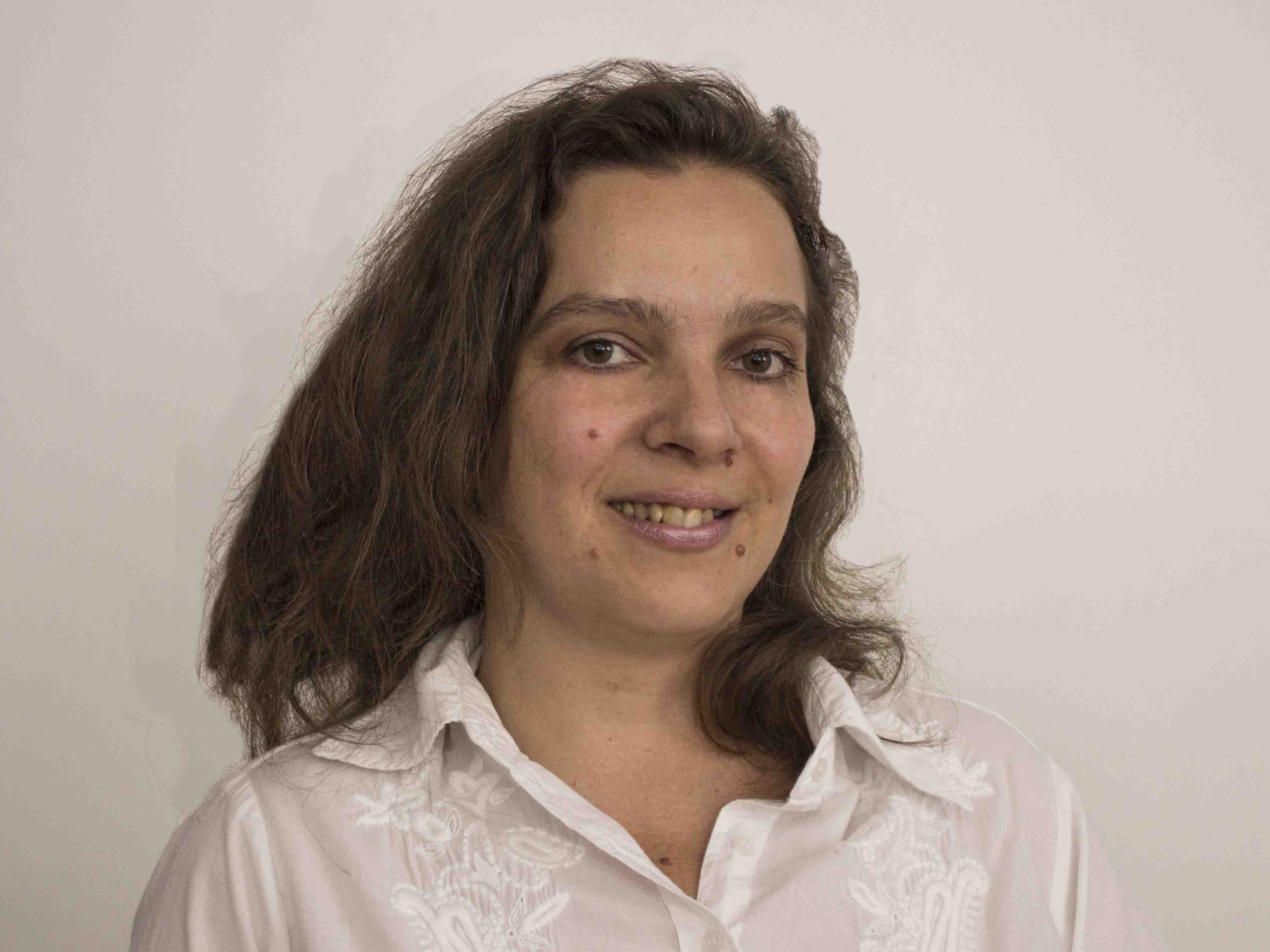 Бєляєва Тетяна Юріївна 
Викладач англійської і німецької мови, модератор з англійської мови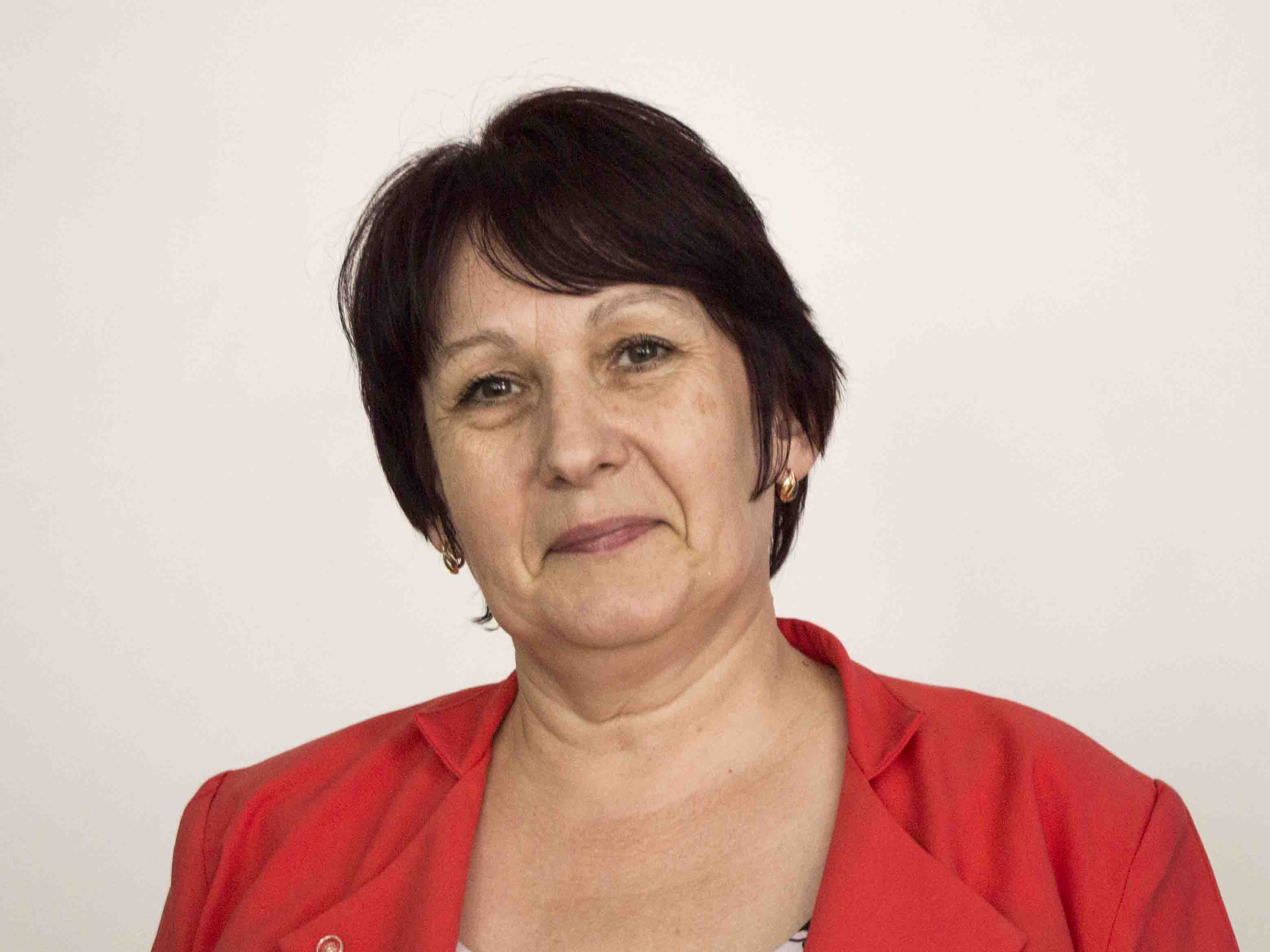 Харченко Наталія Іванівна 
Заступник директора з навчально-виховної роботи, вчитель англійської мови, модератор з англійської мови1 клас ЗНЗ1 клас ЗНЗЛінгвістична граматична компетенціяІменники у множині із закінченням –es(перенесено до 2 класу)Лінгвістична граматична компетенціяЗаперечна форма спонукальних речень у стверджувальній формі (вилучено)Мовленнєва компетенція говорінняОбсяг висловлювання 3-4 речення/репліки (скорочено до 2-3 речень/реплік)Мовленнєва компетенція письмоВідтворюють графічний образ букв, слів, словосполучень, коротких речень (вилучено)2 клас ЗНЗ2 клас ЗНЗЛінгвістична лексична компетенціяТема «Шкільне приладдя» (вилучено)Тема «Місяці. Дні тижня» (перенесено до 3 класу)Мовленнєва компетенція говорінняОбсяг висловлювання 4-5 речень/реплік (скорочено до 3-4 речень/реплік)Мовленнєва компетенція письмоОбсяг письмового повідомлення 4-5 речень (скорочено до 2-3 речень)3 клас ЗНЗ3 клас ЗНЗЛінгвістична граматична компетенціяPast Simple, Future Simple (перенесено до 4 класу)Мовленнєва компетенція говорінняОбсяг висловлювання 5-6 речень/5 реплік (скорочено до 4-5 речень/4 реплік)Мовленнєва компетенція письмоОбсяг письмового повідомлення 5-6 речень (скорочено до 4-5 речень)4 клас ЗНЗ4 клас ЗНЗЛінгвістична лексична компетенціяТема «Дикі та свійські тварини» (вилучено)Present Perfect (вилучено)Мовленнєва компетенція говорінняОбсяг висловлювання 6-7 речень/6 реплік (скорочено до 5-6 речень/5 реплікМовленнєва компетенція письмоОбсяг письмового повідомлення 6-7 речень (скорочено до 5-6 речень)